Palabra de Vida: Mayo de 2018¡Se recomiendan fechas, pero se pueden utilizar estos materiales en cualquier momento!Intercesiones por la Vida6 de mayo 	6º Domingo de PascuaPor nuestros pastores: que su ejemplonos guíe en la edificación de una culturaque atesore a toda vida humana;roguemos al Señor:13 de mayo 		 Que nos tratemos mutuamente con amor 	 que refleje el carácter sagrado de la vida humana; 	roguemos al Señor:20 de mayo 	Domingo de PentecostésQue el Espíritu Santo nos fortalezcapara compartir en la palabra y demostrar en las acciones el respeto por el don de la vida de Dios; 
roguemos al Señor:27 de mayo 	Solemnidad de la Santísima TrinidadPor todas las personas:Para que Dios nos conceda el valor de abrazarsu preciado don de la vida,incluso en las circunstancias más difíciles;roguemos al Señor:Palabra de Vida - Mayo de 2018 Citas para boletines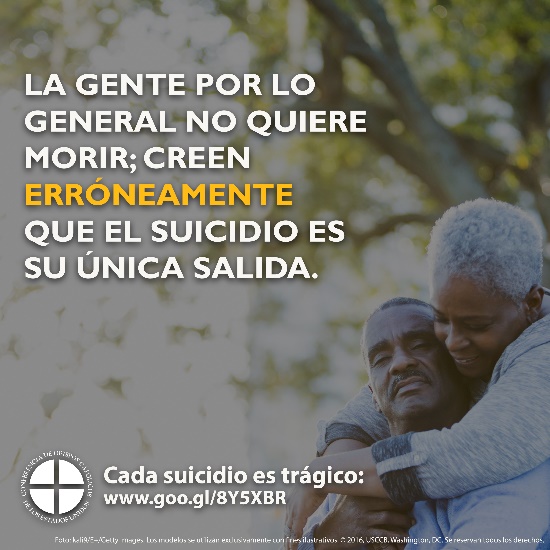 Palabra de Vida - Mayo de 2018Arte para boletinesPueden usar estas y otras imágenes para bajar de la galería de imágenes en Internet de Respetemos la Vida con la condición de que no se modifiquen de ningún modo, excepto en el tamaño. ¡Gracias!Domingo, 20 de mayo de 2018Presenta "Cada suicidio es trágico" Imagen: español | inglésArtículo: español | inglés Domingo, 27 de mayo de 2018Bajar imagen: español | inglés Reflexión: español | inglés 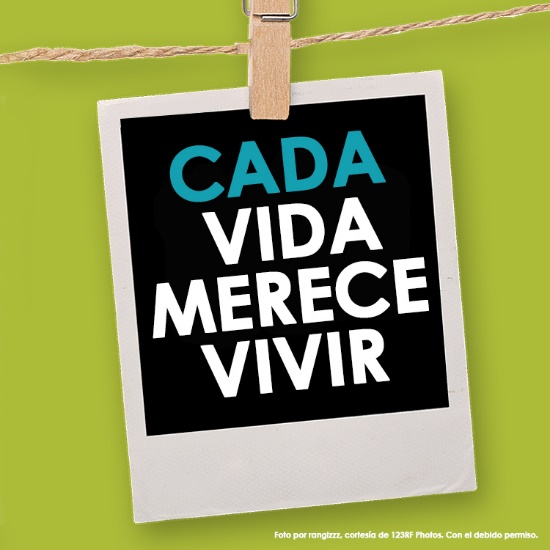 6 de mayo “A veces nuestras acciones hablan por sí mismas; otras veces, las palabras son necesarias. Pero Jesús siempre sabe hablar al corazón de cada uno; basta con ir por donde él nos conduce”.Secretariado de Actividades Pro-Vida de la USCCB“Edificar una cultura de vida”, www.bit.ly/una-cultura-de-vida   Pida          Baje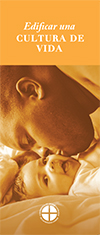 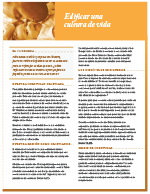 13 de mayo “Y todos podemos apoyar a animar a nuestro gobierno y a otras instituciones a que apoyen la vida. Siempre deben ayudar y apoyar a las madres e hijos, y nunca ofrecer pagar la destrucción de la vida como una “solución” a los desafíos que enfrentan las mujeres. El llamado a defender la dignidad y el bienestar de las mujeres y los de sus hijos por nacer, es uno y el mismo.”Secretariado de Actividades Pro-Vida de la USCCB“La pobreza y el aborto: un círculo vicioso”, www.bit.ly/un-circulo-vicioso          Baje                 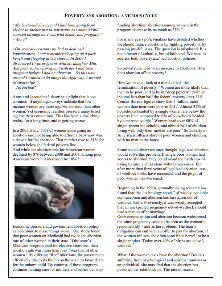 20 de mayo “Incluso entre pacientes con enfermedades terminales, solicitar la muerte es casi siempre un grito pidiendo ayuda. ... El paciente que solicita el suicidio asistido suele preguntarse: ‘¿Hay alguien que quiera que yo siga vivo, o que se preocupe tanto como para disuadirme y apoyarme en este difícil momento?’”Secretariado de Actividades Pro-Vida de la USCCB“Cada Suicidio Es Trágico”, www.bit.ly/cada-suicidio-es-tragico    Pida             Baje                 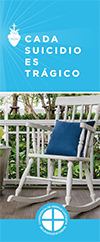 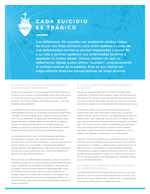 27 de mayo “Al reflexionar sobre las heridas sanadas del Cristo Resucitado, vemos que nuestras pruebas más difíciles pueden ser el lugar donde Dios manifiesta su victoria. Él hace hermosas todas las cosas. que todo sea nuevo”.Secretariado de Actividades Pro-Vida de la USCCBRelexión Respetemos la Vida 2017-18, www.bit.ly/no-temas   Pida                Baje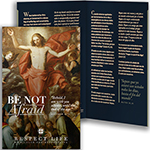 